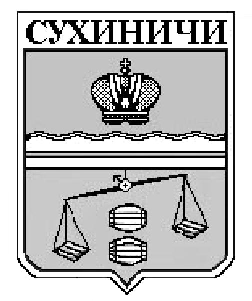 КАЛУЖСКАЯ ОБЛАСТЬСУХИНИЧСКИЙ РАЙОНАДМИНИСТРАЦИЯСЕЛЬСКОГО ПОСЕЛЕНИЯ «СЕЛО ФРОЛОВО»П О С Т А Н О В Л Е Н И ЕОт 08.10.2019 г.                                                                             №  26Основные          направления      бюджетнойи налоговой     политики сельского поселения                                                                                                   «Село Фролово» на 2020-2022 годыРассмотрев основные направления бюджетной и налоговой политики муниципального района на 2020 - 2022 годы, администрация СП «Село Фролово»                                  ПОСТАНОВЛЯЕТ:    1. Одобрить основные   направления бюджетной  и  налоговой политики     на 2020- 2022  годы согласно приложению .    2. Считать утратившим силу с 1 января 2020 года,  действие постановления администрации СП «Село Фролово» от 15.10.2018 № 31 «Об основных направлениях бюджетной и налоговой политики на 2019 год и плановый период 2020-2022 годов в СП «Село Фролово».    3. Настоящее постановление вступает в силу с 1 января 2020 года.Глава администрациисельского поселения                                                                                                                    «Село Фролово»                                                                М.М. Моисеева        Приложение к постановлению         администрации сельского поселения        «Село Фролово»               от  08.10.2019 г.  № 26Основные направления бюджетной и налоговой политики сельского поселения  «Село Фролово» на 2020 год и на плановый период 2021 и 2022 годовБюджетная и налоговая политика СП «Село Фролово» (далее – поселение) определяет основные подходы к формированию бюджета поселения на трехлетний период и направлена на решение национальных целей развития, обозначенных Президентом Российской Федерации в Послании Федеральному Собранию Российской Федерации от 20.02.2019, то есть на достижение нового качества жизни и благосостояния граждан, повышение качества и доступности здравоохранения, образования, поддержку семей, имеющих детей, решение демографических проблем.Вместе с тем основные направления бюджетной и налоговой политики на 2020 год и плановый период 2021 и 2022 годов составлены с учетом обеспечения реализации мероприятий, направленных на достижение целей, установленных  Указом Президента Российской Федерации от 07.05.2018 № 2014 «О национальных целях и стратегических задачах развития Российской Федерации на период до 2024 года» ( в редакции Указа Президента Российской Федерации от 19.07.2018 № 444).I. Основные задачи бюджетной и налоговой политикиСП «Село Фролово» на 2020 - 2022 годы1. Разработка и утверждение  бюджета поселения на 2020 год и на плановый период 2021 и 2022 годов с учетом изменений налогового и бюджетного законодательства, определения приоритетов бюджетных расходов, направленных на повышение уровня и качества жизни жителей поселения.2. Обеспечение долгосрочной сбалансированности и устойчивости бюджетной системы в поселении как базового принципа ответственной бюджетной политики.3. Укрепление доходной базы  бюджета поселения за счет наращивания стабильных доходных источников и мобилизации в бюджет имеющихся резервов.4. Исполнение всех обязательств поселения и достижение целей и целевых показателей национальных проектов, определенных в соответствии с Указом № 204.5. Прямое вовлечение населения в решение приоритетных социальных проблем местного уровня, принятие конкретных решений по расходованию средств на данные цели и осуществление общественного контроля за эффективностью и результативностью их использования.6. Повышение открытости и прозрачности управления общественными финансами.II. Основные направления бюджетной и налоговой политикиСП «Село Фролово» на 2020 - 2022 годы1. Повышение реалистичности и минимизация рисков несбалансированности при бюджетном планировании.2. Повышение эффективности налогового администрирования с целью достижения объема налоговых поступлений в  бюджет поселения, соответствующего уровню экономического развития поселения.3. Проведение работы по повышению поступлений от всех мер принудительного взыскания задолженности; реализация мер, направленных на расширение налоговой базы по имущественным налогам путем выявления и включения в налогооблагаемую базу недвижимого имущества и земельных участков, которые до настоящего времени не зарегистрированы.4. Поддержка инвестиционной активности субъектов предпринимательской деятельности.5. Проведение взвешенной долговой политики, в первую очередь за счет оптимизации структуры муниципального долга.6. Концентрация расходов на приоритетных направлениях, прежде всего связанных с улучшением условий жизни человека.7. Ежегодная индексация с 1 октября на прогнозируемый уровень инфляции, определенный на федеральном уровне, оплаты труда отдельных категорий работников муниципальных учреждений, на которых не распространяется действие указов Президента Российской Федерации.8. Повышение эффективности бюджетных расходов, формирование параметров исходя из необходимости безусловного исполнения действующих расходных обязательств, в том числе с учетом их оптимизации и эффективности исполнения, осуществления взвешенного подхода к принятию новых расходных обязательств и сокращения неэффективных бюджетных расходов.9. Реализация мероприятий, направленных на подготовку и проведение празднования 75-ой годовщины Победы в Великой Отечественной войне 1941-1945 годов.10. Обеспечение публичности процесса управления общественными финансами, гарантирующей обществу право на доступ к открытым государственным данным.